Základná škola Jána Drdoša Vígľaš č. 436, 96202 Vígľaš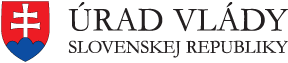 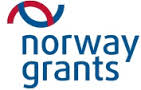 Názov projektu:  „Adaptačné hydroklimatické opatrenia na zachytenie a využitie zrážok na ZŠ Jána Drdoša Vígľaš“.Kód projektu: ACC03046Projekt je financovaný z Finančného mechanizmu EHP (85%) a štátneho rozpočtu (15%).Predmet: Geologické zaujímavosti Ročník: 8.Titul, meno a priezvisko učiteľa: PaedDr. Dagmar BudincováTéma: Geologické procesy a dejiny Zeme - pramene a gejzíryPočet hodín: 2Aktivita realizovaná: 30.04.2015, 07.05.2015Popis aktivity: Žiaci sa na uvedenom predmete orientujú na prírodu v našom regióne.  Každý žiak vytvoril v rámci zadanej témy prezentáciu o prameni, príp. gejzíru so svojho okolia, ktorou poukázal na význam týchto prírodných súčastí pre človeka a rozšíril vedomosti ostatným spolužiakom. Po odprezentovaní sme diskutovali o minerálnom zložení vôd v jednotlivých prameňoch.  Foto: Ukážka – snímka z prezentácie žiaka.